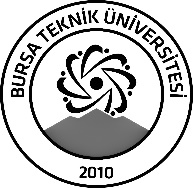 BURSA TEKNİK ÜNİVERSİTESİLİSANSÜSTÜ EĞİTİM ENSTİTÜSÜBURSA TEKNİK ÜNİVERSİTESİLİSANSÜSTÜ EĞİTİM ENSTİTÜSÜBURSA TEKNİK ÜNİVERSİTESİLİSANSÜSTÜ EĞİTİM ENSTİTÜSÜÖĞRENCİ BİLGİLERİÖĞRENCİ BİLGİLERİÖĞRENCİ BİLGİLERİÖĞRENCİ BİLGİLERİAdı- SoyadıAdı- SoyadıTESLİME NAZİLLİTESLİME NAZİLLİAnabilim DalıAnabilim DalıOrman MühendisliğiOrman MühendisliğiDanışmanıDanışmanıProf.Dr. Abdullah E. AKAYProf.Dr. Abdullah E. AKAYSEMİNER BİLGİLERİSEMİNER BİLGİLERİSEMİNER BİLGİLERİSEMİNER BİLGİLERİSeminer AdıSeminer AdıMekanik Üretim Araçlarından Kaynaklanan Toprak Deformasyonunun İnsansız Hava Aracı Verileri Kullanılarak BelirlenmesiMekanik Üretim Araçlarından Kaynaklanan Toprak Deformasyonunun İnsansız Hava Aracı Verileri Kullanılarak BelirlenmesiSeminer TarihiSeminer Tarihi15/01/202415/01/2024Seminer Yeri Seminer Yeri Zoom PlatformuSaat: 19:00Online Toplantı Bilgileri Online Toplantı Bilgileri Konu: Seminer: TESLİME NAZİLLİZaman: 15 Oca 2024 07:00 ÖS İstanbulKatıl Zoom Toplantıhttps://us04web.zoom.us/j/79503422998?pwd=SBKNXbjyJEXAuv1Hvby0t8FFMedUbu.1Toplantı Kimliği: 795 0342 2998Parola: 5hv4KMKonu: Seminer: TESLİME NAZİLLİZaman: 15 Oca 2024 07:00 ÖS İstanbulKatıl Zoom Toplantıhttps://us04web.zoom.us/j/79503422998?pwd=SBKNXbjyJEXAuv1Hvby0t8FFMedUbu.1Toplantı Kimliği: 795 0342 2998Parola: 5hv4KMAçıklamalar: Bu form doldurularak seminer tarihinden en az 3 gün önce enstitu@btu.edu.tr adresine e-mail ile gönderilecektir.Açıklamalar: Bu form doldurularak seminer tarihinden en az 3 gün önce enstitu@btu.edu.tr adresine e-mail ile gönderilecektir.Açıklamalar: Bu form doldurularak seminer tarihinden en az 3 gün önce enstitu@btu.edu.tr adresine e-mail ile gönderilecektir.Açıklamalar: Bu form doldurularak seminer tarihinden en az 3 gün önce enstitu@btu.edu.tr adresine e-mail ile gönderilecektir.